PhD Research Proposal1. Candidate Name: 2. Research Area (and Group) of the Department in which the candidate wishes his/her proposal to be considered (before making your choice, please consult research groups’ available web-pages): 3. In the decision to admit a student into the PhD program much weight is given to her or his having the support of a member of UPF’s Department of Political and Social Sciences. Hence, we would like to know if:Have you contacted any member of our Department to express your interest in pursuing a PhD under her or his supervision?   Yes	   NoIf you answered yes in 1), what is the name of this person(s)?If you answered yes in 1), has this person agreed to supervise your thesis?    Yes 	   No 	   Did not respond to my requestRESEARCH PROPOSALThe maximum length of the proposal is 3000 words (not including References) We recommend the following structure:PROJECT WORKING TITLEIt should be concise and describe well the intended research topic. At the current stage, this is still a provisional title which can evolve according to your research line. BACKGROUND 
Provide a brief overview of the general area of study. Include key references to the relevant literature, theories and concepts and their current limitations. Define how your project relates to the existing literature and how you are going to contribute to current theories and/or empirical research. RESEARCH QUESTION(S), AIMS AND OBJECTIVES What is the main topic of your future dissertation? What research questions lead the research? How are they framed in the existing literature? What development are you bringing to the theory? Which hypotheses are the research questions testing or expected to raise? What are you trying to achieve through your work? 	
Remember that the aim is the potential outcome of your research if you were successful and that your objectives represent the aim broken down, or rather the steps intended to achieve your outcome. PROPOSED RESEARCH DESIGN AND METHODOLOGY (IF APPLICABLE)	
How does the proposal expect to reach its objectives? What research design are you going to use? How are you going to combine the theory and the empirical analysis? What data are you going to use and how are you going to collect it? What techniques of analysis are you going to employ?  EXPECTED RESEARCH CONTRIBUTION	 
Why are the research questions or hypothesis relevant? What is novel about the proposal and what impact will it have? Be convincing about the presence of a research gap and show why your research is innovative and original. RESEARCH PLAN / TIMESCALE	 
This is a fundamental stage of your proposal because it shows the feasibility of completion of your research project during the time of your PhD. Consider the milestones you aim to achieve at each stage of the research (i.e., you can use trimesters, years, etc.). REFERENCES  
Remember to be coherent in the presentation of your references (i.e., alphabetic order, editing and quoting style such as APA, Harvard, etc.)  FUNDING PLAN & RESOURCES Please detail if the research will be conducted in the framework of a scholarship, research programme or if you have any other financial help available. In the case of a lack of sponsoring, please indicate your availability and if you conduct any other study/professional activities during the time of your research. 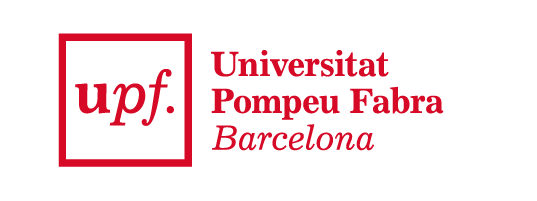 PhD PROGRAM INPOLITICAL AND SOCIAL SCIENCESUPDATED FORM 2021-2022Behavioural and Experimental Social Sciences (BESS)   (RECSM) (https://www.upf.edu/web/survey/behavioral-and-experimental-social-sciences)   
European Politics and Policies - Barcelona Center for European Studies
(https://www.upf.edu/web/baces)Government, Administration and Public Policies Research Group 
(SmartGovernment) (https://www.upf.edu/web/smartgovernment) 
Health Inequalities (GREDS) 
(http://www.upf.edu/greds-emconet/en/) International Relations, International Development and International Area Studies - Institut Barcelona d’Estudis Internacionals (IBEI) 
(https://www.ibei.org/en) Institutional and Political Actors  (IPA) 
(https://www.upf.edu/web/institucions-i-actors-politics) Interdisciplinary Research Group on Immigration (GRITIM) (http://www.upf.edu/gritim/) Planetary Wellbeing and Environmental Policies  - 
John Hopkins University – UPF Public Policy Center 
(https://www.upf.edu/web/jhu-ppc/) Liberal democracies, federalism, nationalism, secession processes, religion and politics, art and politics  - 
Political Theory Research Group (http://www.upf.edu/grtp/en/)  Public Opinion and Political Behaviour (RECSM) (https://www.upf.edu/web/survey/public-opinion-and-political-behaviour1) Research and Expertise Centre for Survey Methodology (RECSM) (http://www.upf.edu/survey/)  Sociodemographics Research Group (DemoSoc) 
(http://www.upf.edu/demosoc/) Statistical Methods Applied to Social Sciences (RECSM) (https://www.upf.edu/web/survey/statistical-methods-applied-to-social-sciences) 